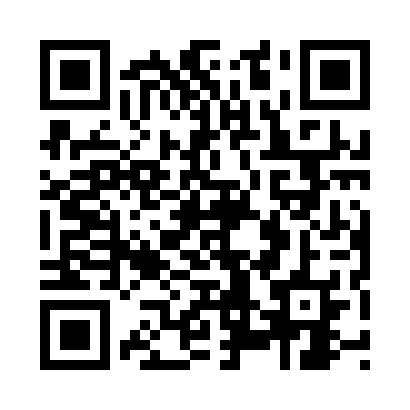 Prayer times for Sookurgu, EstoniaWed 1 May 2024 - Fri 31 May 2024High Latitude Method: Angle Based RulePrayer Calculation Method: Muslim World LeagueAsar Calculation Method: HanafiPrayer times provided by https://www.salahtimes.comDateDayFajrSunriseDhuhrAsrMaghribIsha1Wed2:485:161:086:249:0211:222Thu2:475:131:086:259:0511:233Fri2:465:111:086:279:0711:244Sat2:455:081:086:289:0911:255Sun2:445:061:086:299:1111:266Mon2:435:041:086:319:1411:277Tue2:425:011:086:329:1611:288Wed2:414:591:086:339:1811:299Thu2:404:561:086:359:2011:3010Fri2:394:541:086:369:2311:3111Sat2:384:521:086:379:2511:3212Sun2:374:501:086:389:2711:3213Mon2:364:471:086:399:2911:3314Tue2:354:451:086:419:3111:3415Wed2:344:431:086:429:3411:3516Thu2:334:411:086:439:3611:3617Fri2:334:391:086:449:3811:3718Sat2:324:371:086:459:4011:3819Sun2:314:351:086:469:4211:3920Mon2:304:331:086:489:4411:4021Tue2:304:311:086:499:4611:4122Wed2:294:291:086:509:4811:4223Thu2:284:281:086:519:5011:4224Fri2:284:261:086:529:5211:4325Sat2:274:241:086:539:5411:4426Sun2:264:231:096:549:5511:4527Mon2:264:211:096:559:5711:4628Tue2:254:191:096:569:5911:4729Wed2:254:181:096:5610:0111:4830Thu2:244:171:096:5710:0211:4831Fri2:244:151:096:5810:0411:49